Le début de la Colombie-BritanniqueL’Orégon  la Colombie-Britannique ?Au début, il y avait plusieurs groupes qui voulaient prendre contrôle du territoire de l’Orégon dans la première moitié des années 1800. La Compagnie de la Baie d’HudsonIls pensaient que c’était une continuation de la _______________________, donc c’était la leurIls ne le voulaient pas pour _______________________, mais plutôt pour gagner de l’_______________________ avec la traite des fourruresLes _______________________Ils croyaient à la _______________________ et à cette époque-là, leur population augmentait, donc ils pensaient que ce sera bien d’agrandir leur territoireAlors, on a établi un compromis : suivre la côte est et utiliser le _______________________ parallèleLe nord sera contrôlé par les _______________________Le sud sera contrôleé par les _______________________L’Île de Vancouver était une colonie britannique et ce qui était au nord de la 49e était contrôlé par la _______________________James Douglas était le gouverneur de l’ÎdVIl encourageait les colons britanniques d’y s’installer parce qu’il voulait ______________________________________________Puis en 1848 – au sud en Californie, nous avons découvert de l’or !Beaucoup de personnes autour du monde sont allés pour essayer de trouver de l’orPeu devient _______________________, plusieurs sont restés/devenus _______________________Alors, au milieu des années 1850, il y avait plusieurs _______________________Puis, on a découvert de l’or dans la terre de la CBH en 1857 !Alors, Douglas commence à s’inquiéter de tous les mineurs qui allaient arriver – et il avait raison :1857-58, il y a eu une énorme _______________________ de mineurs qui sont venus des _______________________Est-ce que ceci était un exemple de l’_______________________ ?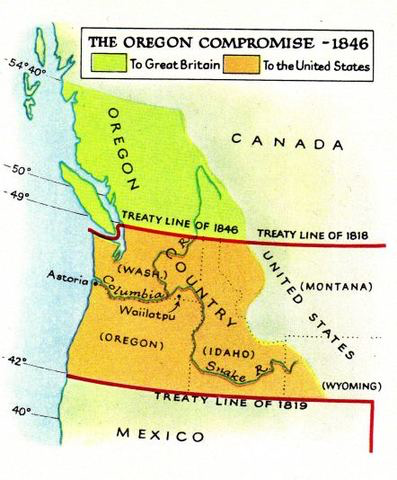 Alors maintenant la _______________________ a peur de l’annexion des Américains.DONC, on a créé la colonie de la _______________________ !James Douglas est maintenant non seulement le Gouverneur de l’ÎdV On établit les frontières de la C-B : le 49e parallèle jusqu’au ___________ parallèle au nord La G-B envoie les Royal Engineers pour établir une _______________________ On commence à construire des rues/villes à l’aide de _______________________, qui décide que _______________________ sera la première ville capitale pour la colonie !Pendant la ruée vers l’or, il y avait la mort de plusieurs _______________________ À cause du fait qu’il manquait les travailleurs _______________________ , alors on embauchait des _______________________ (30%) et les _______________________ Mais en 1862, il y a eu une épidémie de _______________________ Les Autochtones n’étaient pas _______________________  et 70% sont mortsLa réponse du gouvernement était de _______________________ leurs maisons et les forcer à quitter VictoriaLe résultat des actions du gouvernement ? Les Autochtones ont quitté la région pour aller au _______________________ En faisant cela, ils ont tout simplement _______________________ l’infection~_______________________ meurent (1862)Les mineurs prenaient et revendaient les possessions des Autochtones mortsIls _______________________ la maladieLes Chilcotins étaient affectés par la maladie, et ceci a déclenché une _______________________ Ils étaient _____________________________________________________________________ Ceux qui avaient survécu ont attaqué quelques _______________________ _______________________ étaient jugés, et _______________________ 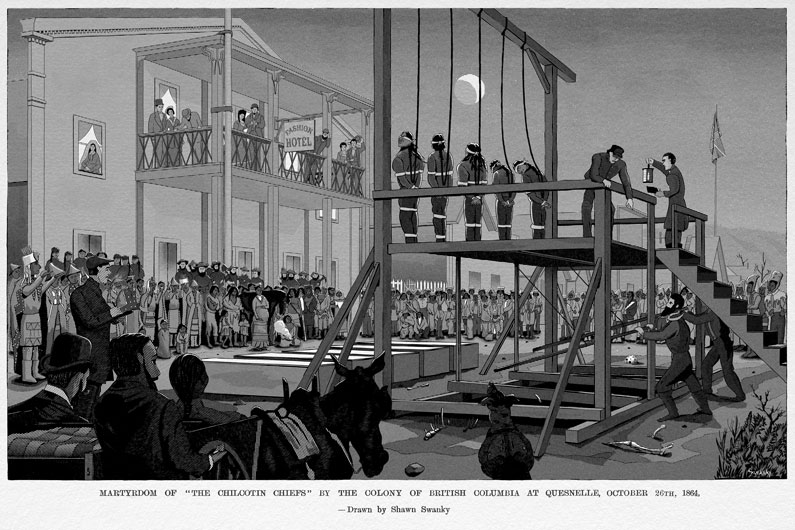 La Colombie-Britannique et la ConfédérationFin des années 1850, il y a eu une augmentation de la _______________________ à cause de la _______________________Mais en 1860, il y a eu un manque d’or, alors la population a diminué, ce qui a mené à une baisse de _______________________, et donc une _______________________ pour la C-B et l’Île de VancouverQue pourrait être une solution ? Une _______________________ entre les deux colonies !La C-B et l’ÎdV devient une seule colonie en 1866…Mais quand même la population continuait à tomber, et donc la dette _______________________… peut-être la _______________________ ?Pour la C-B et la ConfédérationLa partie _______________________ (donc la partie qui fait partie du continent de l’Amérique du Nord)Le _______________________ sera responsable pour les dettes !De plus, on construira un _______________________ transcontinental !Pour la C-B et les États-UnisUne annexion _______________________ était soutenue par les commerçants à _______________________La C-B était trop loin du reste du Canada … alors non à la ConfédérationMais on devait quand même se joindre à quelqu’un à cause des dettesDonc, les États-Unis était le choix le plus _______________________Anthony MusgraveIl devient le gouverneur en 1869Il était de bons amis avec _______________________Il a suggéré d’écrire une proposition et de l’envoyer au CanadaLes conditions de cette proposition était qu’il fallait :Commencer la construction d’un _______________________ en 2 ans et de l’avoir terminé en ___________ ansÉtablir une législation élue (donc il fallait avoir un _______________________)Et le Canada accepte !La Colombie-Britannique est devenue la 6e province canadienne le 20 _______________________